Получить конфиденциальную информацию по телефону без обращения в клиентскую службу ПФР можно с помощью кодового словаДистанционные консультации с использованием кодового слова (пароля) удобны для всех категорий граждан, но особенно для пенсионеров и людей с ограниченными возможностями, так как в условиях нынешней эпидемиологической обстановки они позволяют свести к минимуму личные посещения клиентской службы ПФР.С помощью кодового слова есть возможность получить персональную консультацию специалиста Пенсионного фонда по телефону. Придумать и установить его можно прямо из дома, дистанционно – через Личный кабинет на сайте ПФР. Для этого необходимо:- Войти в свой Личный кабинет гражданина с помощью логина и пароля от портала Госуслуг;- Найти раздел «Настройки идентификации личности посредством телефонной связи»;- Выбрать для идентификации личности один из вариантов: секретный код или секретный вопрос;- Указать свой секретный код или секретный вопрос.Кодовое слово выбирается из двух предложенных вариантов:- секретный код: код, состоящий из букв и цифр;- ответ на секретный вопрос: девичья фамилия матери, кличка домашнего питомца, номер школы, которую закончил, любимое блюдо, любимый писатель либо можно задать иной секретный вопрос.Заявление об использовании кодового слова также можно подать и в клиентской службе ПФР при любом обращении.На сегодняшний день 20,5 тысяч приморцев уже имеют «кодовое слово» для получения информационных услуг ПФР. По всем вопросам вы можете обратиться в УПФР по Черниговскому району Приморского края по телефонам: 8(42351) 27-9-17Л.Л.Макарова,Начальник УПФР по Черниговскому району Приморского края  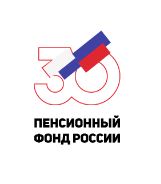  ГОСУДАРСТВЕННОЕ УЧРЕЖДЕНИЕ – УПРАВЛЕНИЕ ПЕНСИОННОГО ФОНДА ПО ЧЕРНИГОВСКОМУ  РАЙОНУПРИМОРСКОГО КРАЯ